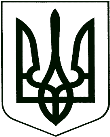 	У К Р А Ї Н А		проєктКОРЮКІВСЬКА МІСЬКА РАДАЧЕРНІГІВСЬКА ОБЛАСТЬР І Ш Е Н Н Я(сорокова сесія сьомого скликання)20 серпня 2020 року                      м. Корюківка                               № __-40/VІIПро використання коштів міського бюджету на продукти харчування Розглянувши клопотання Відділу освіти, культури, молоді та спорту Корюківської міської ради від 10.08.2020 № 01-11/ 519, враховуючи рекомендації постійної комісії міської ради з питань власності, бюджету, соціально-економічного та культурного розвитку міста, керуючись ст. 26 Закону України «Про місцеве самоврядування в Україні»,міська рада вирішила:1. Надати дозвіл Відділу освіти, культури, молоді та спорту Корюківської міської ради на використання коштів місцевого бюджету у сумі 31086,55 грн. для придбання продуктів харчування для учнів непільгових категорій шкіл                             м. Корюківка взамін продуктів харчування, придбаних за кошти, отримані від платних послуг (батьківська плата), та невикористаних у зв’язку з карантинними заходами і переданих на баланс комунального некомерційного підприємства «Корюківська центральна районна лікарня Корюківської районної ради Чернігівської області» відповідно до рішення тридцять шостої сесії сьомого скликання Корюківської міської ради від 28.05.2020 №38-36/VII «Про затвердження рішення виконавчого комітету міської ради, прийнятого у міжсесійний період».	2. Контроль за виконанням цього рішення покласти на постійну комісію міської ради з питань власності, бюджету, соціально-економічного та культурного розвитку міста.Міський голова                                                                                Р.АХМЕДОВПОГОДЖЕНО:Начальник Відділу освіти, культури, молоді та спорту Корюківської міської ради                                             І.НАУМЧИКНачальник фінансовоговідділу міської ради                                           			         О.БАРСУКНачальник юридичного відділу – державний реєстратор міської ради                                                  І. ВАЩЕНКО                   